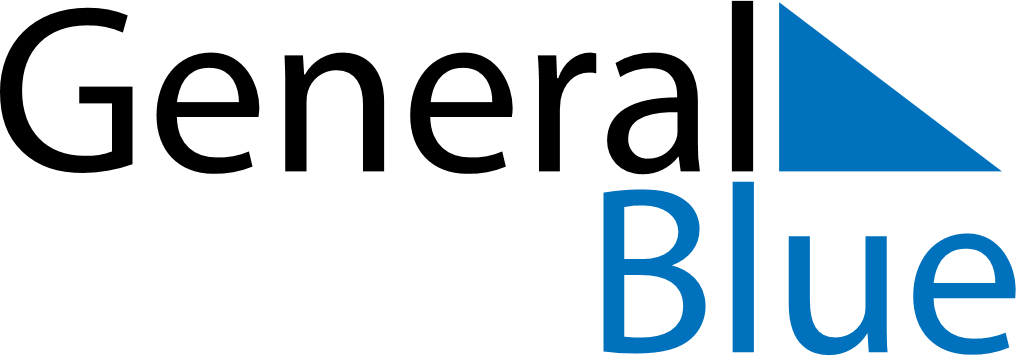 October 2024October 2024October 2024October 2024October 2024October 2024Hoefn, IcelandHoefn, IcelandHoefn, IcelandHoefn, IcelandHoefn, IcelandHoefn, IcelandSunday Monday Tuesday Wednesday Thursday Friday Saturday 1 2 3 4 5 Sunrise: 7:10 AM Sunset: 6:30 PM Daylight: 11 hours and 20 minutes. Sunrise: 7:13 AM Sunset: 6:27 PM Daylight: 11 hours and 14 minutes. Sunrise: 7:16 AM Sunset: 6:23 PM Daylight: 11 hours and 7 minutes. Sunrise: 7:18 AM Sunset: 6:20 PM Daylight: 11 hours and 1 minute. Sunrise: 7:21 AM Sunset: 6:16 PM Daylight: 10 hours and 54 minutes. 6 7 8 9 10 11 12 Sunrise: 7:24 AM Sunset: 6:13 PM Daylight: 10 hours and 48 minutes. Sunrise: 7:27 AM Sunset: 6:09 PM Daylight: 10 hours and 41 minutes. Sunrise: 7:30 AM Sunset: 6:06 PM Daylight: 10 hours and 35 minutes. Sunrise: 7:33 AM Sunset: 6:02 PM Daylight: 10 hours and 28 minutes. Sunrise: 7:36 AM Sunset: 5:58 PM Daylight: 10 hours and 22 minutes. Sunrise: 7:39 AM Sunset: 5:55 PM Daylight: 10 hours and 15 minutes. Sunrise: 7:42 AM Sunset: 5:51 PM Daylight: 10 hours and 9 minutes. 13 14 15 16 17 18 19 Sunrise: 7:45 AM Sunset: 5:48 PM Daylight: 10 hours and 2 minutes. Sunrise: 7:48 AM Sunset: 5:44 PM Daylight: 9 hours and 56 minutes. Sunrise: 7:51 AM Sunset: 5:41 PM Daylight: 9 hours and 49 minutes. Sunrise: 7:54 AM Sunset: 5:37 PM Daylight: 9 hours and 43 minutes. Sunrise: 7:57 AM Sunset: 5:34 PM Daylight: 9 hours and 36 minutes. Sunrise: 8:00 AM Sunset: 5:31 PM Daylight: 9 hours and 30 minutes. Sunrise: 8:03 AM Sunset: 5:27 PM Daylight: 9 hours and 23 minutes. 20 21 22 23 24 25 26 Sunrise: 8:07 AM Sunset: 5:24 PM Daylight: 9 hours and 17 minutes. Sunrise: 8:10 AM Sunset: 5:20 PM Daylight: 9 hours and 10 minutes. Sunrise: 8:13 AM Sunset: 5:17 PM Daylight: 9 hours and 4 minutes. Sunrise: 8:16 AM Sunset: 5:13 PM Daylight: 8 hours and 57 minutes. Sunrise: 8:19 AM Sunset: 5:10 PM Daylight: 8 hours and 50 minutes. Sunrise: 8:22 AM Sunset: 5:07 PM Daylight: 8 hours and 44 minutes. Sunrise: 8:25 AM Sunset: 5:03 PM Daylight: 8 hours and 37 minutes. 27 28 29 30 31 Sunrise: 8:28 AM Sunset: 5:00 PM Daylight: 8 hours and 31 minutes. Sunrise: 8:32 AM Sunset: 4:57 PM Daylight: 8 hours and 24 minutes. Sunrise: 8:35 AM Sunset: 4:53 PM Daylight: 8 hours and 18 minutes. Sunrise: 8:38 AM Sunset: 4:50 PM Daylight: 8 hours and 11 minutes. Sunrise: 8:41 AM Sunset: 4:47 PM Daylight: 8 hours and 5 minutes. 